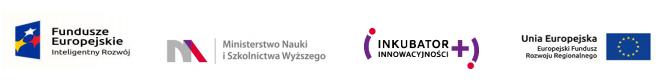 
UNIWERSYTET KAZIMIERZA WIELKIEGO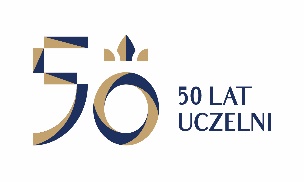 W BYDGOSZCZYul. Chodkiewicza 30, 85 – 064 Bydgoszcz, tel. 052 341 91 00 fax. 052 360 82 06NIP 5542647568 REGON 340057695www.ukw.edu.plUKW/DZP-281-D-60/2018	Bydgoszcz, 21.09.2018r.Do wszystkich WykonawcówDotyczy:	postępowania o udzielenie zamówienia publicznego prowadzonego w trybie przetargu nieograniczonego na dostawę aparatury badawczej.ZAWIADOMIENIE O UNIEWAŻNIENIU WYBORZE OFERTY NAJKORZYSTNIEJSZEJ w części nr 1,4,5 Zamawiający informuje, iż postępowanie zostało przeprowadzone z zastosowaniem procedury, o której mowa w art. 24aa ust. 1 ustawy Prawo zamówień publicznych. 	Zgodnie z dyspozycją w/w przepisu przedmiotowe postępowanie o udzielenie zamówienia publicznego  unieważnia się, jeżeli nie złożono żadnej oferty niepodlegającej odrzuceniu. W  przedmiotowym  postępowaniu  w  wyznaczonym  terminie  tj.  do  dnia 19 .09. 2018 r. do godz. 10:00, nie  wpłynęła  żadna  oferta  niepodlegająca  odrzuceniu. Mając  powyższe  na  względzie  uznać  należy,  iż  zachodzi  przesłanka  unieważnienia  postępowania na w/w podstawie prawnej w części :3.      II.  Zamawiający informuje, iż w postępowaniu o udzielenie zamówienia publicznego prowadzonym w trybie przetargu nieograniczonego, na podstawie art. 93 ust. 1 pkt. 4 ustawy Prawo zamówień publicznych unieważnił postępowanie o zamówienie publiczne w części nr 2  z uwagi na to ,że cena najkorzystniejszej oferty przewyższa kwotę przeznaczoną na sfinansowanie zamówienia.W części 2  złożono następujące oferty:Część nr 2 – oferta nr 3	part-AD Artur DyrdaGrzechynia 635, 34-220 Maków Podhalański      Cena brutto:  23.195,19 zł.      Termin dostawy 28 dni kalendarzowych III. Zamawiający informuje, iż w postępowaniu o udzielenie zamówienia publicznego prowadzonym w trybie przetargu nieograniczonego, na podstawie art. 91 ust. 1 ustawy Prawo zamówień publicznych, dokonał wyboru najkorzystniejszej oferty, jaką jest:Część nr 1 – oferta nr 3	part-AD Artur DyrdaGrzechynia 635, 34-220 Maków Podhalański      Cena brutto:  34325,86 zł.      Termin dostawy 28 dni kalendarzowychUzasadnienie wyboru: Zamawiający wybrał ofertę najkorzystniejszą wg przyjętych kryteriów oceny ofert, określonych w Specyfikacji Istotnych Warunków Zamówienia. Oferta z ceną brutto: 34325,86 PLN, terminem dostawy: do 28 dni kalendarzowych uzyskała maksymalną ilość punktów, tj. 100,00 (cena brutto – 60,00 pkt., termin dostawy – 40,00 pkt.).Część nr 4 – oferta nr 1EGMONT INSTRUMENTS-PRZEMYSŁAW DERWOJED 00-897 WARSZAWA UL CHŁODNA 39, PAWILON 11 Cena brutto:  6.949,50 zł.Termin dostawy 28 dni kalendarzowychUzasadnienie wyboru: Zamawiający wybrał ofertę najkorzystniejszą wg przyjętych kryteriów oceny ofert, określonych w Specyfikacji Istotnych Warunków Zamówienia. Oferta z ceną brutto: 6.949,50 PLN, terminem dostawy: do 28 dni kalendarzowych uzyskała maksymalną ilość punktów, tj. 100,00 (cena brutto – 60,00 pkt., termin dostawy – 40,00 pkt.).Część nr 5 – oferta nr 2	PRZEDSIĘBIORSTWO TACHNICZNO-HANDLOWE „CHEMLAND” ZBIGNIEW BARTCZAK UL. USŁUGOWA 3,73-110 STARGARD    Cena brutto:  2287,80 zł. Termin dostawy 5 dni kalendarzowychUzasadnienie wyboru: Zamawiający wybrał ofertę najkorzystniejszą wg przyjętych kryteriów oceny ofert, określonych w Specyfikacji Istotnych Warunków Zamówienia. Oferta z ceną brutto: 2287,80 PLN, terminem dostawy: do 5 dni kalendarzowych uzyskała maksymalną ilość punktów, tj. 100,00 (cena brutto – 60,00 pkt., termin dostawy – 40,00 pkt.).Zamawiający, zgodnie z zgodnie z art. 92 ust. 1 ustawy, informuje, iż w niniejszym postępowaniu o udzielenie zamówienia publicznego prowadzonym w trybie przetargu nieograniczonego, uczestniczyli poniżej wymienieni Wykonawcy:Streszczenie oceny i porównania ofert zawierające punktację przyznaną ofertom w każdym z kryterium oceny ofert i łączną punktację:Informacja o terminie, po upływie którego umowa może zostać zawartaZamawiający informuje, iż zamierza zawrzeć umowę z Wykonawcą, którego oferta jest najkorzystniejsza zgodnie z art. 94 ustawy Prawo zamówień publicznych.Kanclerz UKW/-/mgr Renata Malak	I. Zamawiający informuje, iż działając na podstawie art. 93 ust. 1 pkt. 1 ustawy z dnia 29  stycznia  2004  r. - Prawo zamówień publicznych (Dz. U. z 2017 r. poz. 1523, z późń. zm.) unieważnia przedmiotowe postępowanie o udzielenie zamówienia publicznego pn: „DOSTAWA APARATURY BADAWCZEJ” w części :3.	I. Zamawiający informuje, iż działając na podstawie art. 93 ust. 1 pkt. 1 ustawy z dnia 29  stycznia  2004  r. - Prawo zamówień publicznych (Dz. U. z 2017 r. poz. 1523, z późń. zm.) unieważnia przedmiotowe postępowanie o udzielenie zamówienia publicznego pn: „DOSTAWA APARATURY BADAWCZEJ” w części :3.Numer ofertyFirma (nazwa) lub nazwisko oraz adres Wykonawcy1.EGMONT INSTRUMENTS-PRZEMYSŁAW DERWOJED 00-897 WARSZAWA UL CHŁODNA 39, PAWILON 112.PRZEDSIĘBIORSTWO TACHNICZNO-HANDLOWE „CHEMLAND” ZBIGNIEW BARTCZAK UL. USŁUGOWA 3,73-110 STARGARD3.part-AD Artur Dyrda Grzechynia 635, 34-220 Maków PodhalańskiNr częściNr ofertyIlość punktów w kryterium cenaIlość punktów w kryterium termin dostawyRazem1360,0040,00100,004160,0040,004347,1940,0087,195360,0040,00100,00